АНО «Белгородский профсоюзный центр по обеспечению санаторно-курортным лечением и отдыхом» Белгородпрофкурорт 308009, г. Белгород, бул. Народный,  55                                                тел./факс (4722) 27-43-60                                                                                                        E-mail: belprofkurort@yandex.ru________________________________________________________________________________________________________________________________________________11 ноябряТур  выходного дня«На  родину  к  М.С. Щепкину»в рамках V открытого районного фестиваля самодеятельных театральных коллективов «Посвящение земляку - Михаилу Щепкину»по маршруту: г. Белгород – с. Алексеевка Яковлевского района – г. Белгород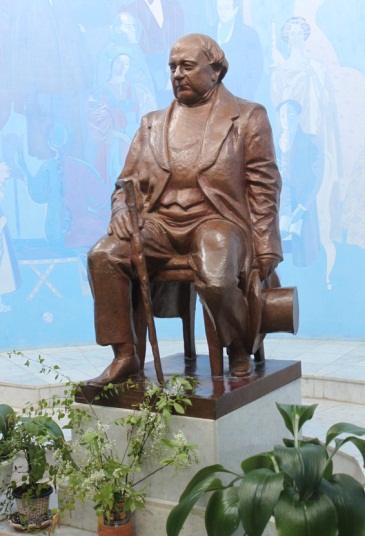 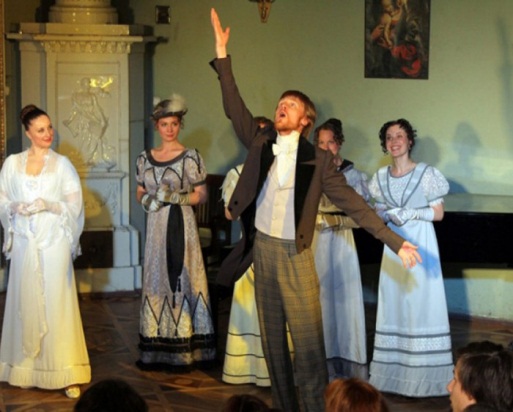 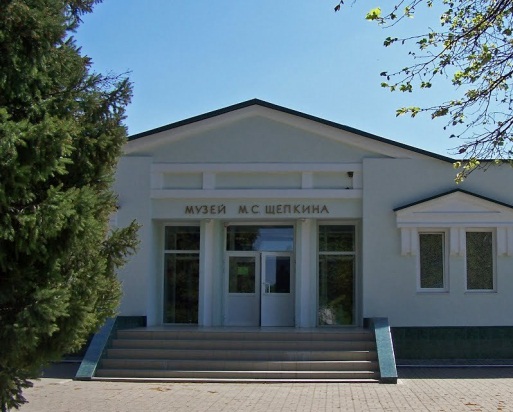 Программа: 09.00 – отправление из г. Белгорода (Народный бульвар, 55)09.00 – 10.00 – экскурсия по маршруту: г. Белгород – с. Алексеевка                           Яковлевского района 10.00 – 11.30 – экскурсия в историко-театральном музее М.С. Щепкина,                           торжественное открытие V районного фестиваля                            самодеятельных театральных коллективов 12.00 – 13.30 – просмотр спектакля в Алексеевском модельном доме                            культуры 14.00 – 14.40 – обед в кафе «Театральное»13.10 – 14.10 – проезд по маршруту: с. Алексеевка Яковлевского района –                          г. Белгород14.10 – прибытие в г. Белгород (Народный бульвар, 55) Стоимость поездки при  группе 18 чел.: взрослый  – 880 руб. с 1 чел.							         детский – 730 руб.				при группе 40 чел.: взрослый  – 800 руб. с 1 чел.							         детский – 650 руб.В стоимость входит: экскурсионная программа экскурсовода в пути, входные билеты в музей (дети бесплатно), обед в кафе «Театральное», страховка.Дополнительную информацию можно получить по тел.Черноморец Оксана Николаевна 8-904-091-56-03     8 (4722) 27-43-60